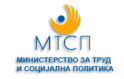 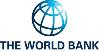 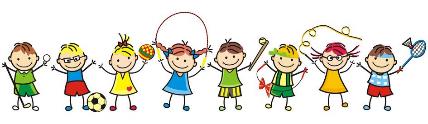 Подготвено од:M-р Славјанка Пејчиновска-Андонова, инж. за животна срединаЕксперт за животна средина и социјални аспекти (ЕЖСА) КРАТЕНКИВоведУсловите во постојните претшколски институции во Република Северна Македонија не ги исполнуваат барањата за соодветна грижа за деца и се соочуваат со недостаток од простор за сместување на децата.За целите на реализација на проектот за подобрување на пристапот до Услугите за претшколско образование и грижа (УПОГ) и до социјалните придобивки и услуги, Министерството за труд и социјална политика на Република Северна Македонија има намера да обезбеди заем од Меѓународната банка за обнова и развој (МБОР).Целта на заемот е спроведување на Проектот за подобрување на социјалните услуги (Проект) со кој ќе се обезбеди реновирање/адаптација на постојните градинки и училишта, како и изградба на нови со цел обезбедување поголем пристап до претшколското образование.Опис на проектот и планирани активностиПроектот е лоциран во урбаниот дел на Општина Ресен, поточно во град Ресен. Ресен е град кој е лоциран во југо – западниот дел на Северна Македонија и на 880 мнв, а во негова близина се наоѓа и Преспанското езеро. Градот го населуваат 9. 000 жители. Националниот Парк “Пелистер” е на оддалеченост од 5 km југоистоно од градот Ресен.Проектот ќе опфаќа реновирање и адаптација на објект (стар, запоставен и внатрешно руиниранкој е сместен во рамки на ОУ “Гоце Делчев”)во градинка. Проектните активности ќе бидат реализирани на површина од 399, 2 m2. Завршувањето на проектот ќе претставува нов објект за предшколска установа со мал капацитет за сместување на деца (од 2 до 6 годишна возраст) со посебни потреби и  пречки во развојот. Реализацијата на проектот ќе биде придобивка за ранливите групи од популацијата во Општина Ресен.Подготвителната фаза, фазата на реконструкција и оперативната фаза се трите фази кои ќе бидат спроведени во рамки на проектот за град Ресен. Воглавно овие три фази ќе го вклучуваат следното:Подготвителни активности:одбележувањена проектната локација, обезбедување, поставување на сигнализација за предупредување, отстранување на стариот резервоар на нафта кој е лоциран во школскиот двор;Реконструкција и адаптација на градинката (рушење на постојни структури како што се: врати, ѕидови, прозорци, кровна конструкција, армирано-бетонски активности, поставување на изолација, поставување на водоводни и канализациони елементи, поставување на електрична опрема, итн.); и Оперативна фаза - пуштање во употреба на градинката и нејзино редовно функционирање.Загревањето на објектот ќе се врши со согорување на мазут. Објектот ќе се поврзе со постојниот градски водовод и канализациската инфраструктура со соодветна цевна конструкција.Важно е да се истакне дека нема да се користат материјали кои содржат азбест при реконструкција и адаптација на градинката во град Ресен.Еколошка категоријаЗа да се разгледаат потенцијалните еколошки и социјални аспекти на Проектот, беше изготвена Рамката за управување со животна средина и социјални прашања (РУЖССП) (како дел од „Подобрувањето на социјалните услуги“ на МТСП) во мај 2018, од страна на експертот за животна средина и социјални прашања (ЕЖССП), што е во согласност со барањата на Светската банка.РУЖССП претставува алатка за Оценка и управување со стандардите за животна средина и социјалните стандарди, што овозможува спроведување на детална анализа на прашањата поврзани со животната средина и социјалните аспекти.Прелиминарниот скрининг согласно класификацијата на ризици на Светската банка идентификува 2 категории на ризик на под-проекти: со значителен ризик или со умерен ризик за што е потребна подготовка на различни инструменти за детална анализа.За проектите од „Категорија Б+“со значителен ризик, потребни се ПУЖССАА специфични за локацијата, што може да вклучува информации кои се специфични за локацијата со мерки за намалување на ризикот и план за следење (мониторинг).За проектите од „Категорија Б“ со под-проекти со умерен ризик, потребна е подготовка на Листа за проверка (чек-листа) за ПУЖССАА од страна на предлагачот на под-проектот со која се утврдуваат потенцијалните можности за подобрување на животната средина и се препорачуваат мерки за спречување, минимизирање и намалување на негативните влијанија врз животната средина и социјалните аспекти.Табела за скрининг за животна средина за под-проект, Проект за ППСУПотенцијални влијанија врз животната срединаВо врска со спроведувањето на ППСУ, се очекува дека потенцијалните ризици ќе бидат времени и/или реверзибилни; со низок интензитет и специфични за локацијата.Овие влијанија се поврзани со:штетни емисии од прашина и гасови,потенцијално загадување на почвата и водните ресурси (случајно истекување на моторно масло, средства за подмачкување, гориво, итн...),генерирање на различни видови опасен и неопасен отпад,генерирање на азбест,бучава,можно времено нарушување на сообраќајниот проток,безбедност во сообраќајот.Цел на Чек-листата за ПУЖССАЧек-листата за ПУЖССА се користи за проекти за реновирање/адаптација на постојни градинки или училиштни простории за цели на градинка.Во согласност со заштитните мерки и барања на Светската банка, чек-листата се состои од три фази:1)	Фаза на општа идентификација и утврдување на опфат за реализирање на работите поврзани со реновацијата/адаптацијата на градинката.Во оваа фаза, според реализираните работи, може да се утврдат потенцијалните негативни влијанија.Се изготвуваат деловите 1, 2 и 3.Вториот дел од Чек-листата за ПУЖССА ги содржи сите вообичаени активности и нивниот однос со стандардните прашања поврзани со животната средина и соодветните мерки за ублажување.2)	Втората фаза ги содржи проектните спецификации и предмер-пресметката за реновацијата/ адаптацијата и другите услуги кои се поврзани со под-проектот.Во оваа фаза се дефинираат тендерот и доделувањето на договорите за работа, како и обрските дефинирани во Договорот за Изведувачот.Во тендерската фаза, Чек-листата за ПУЖССА треба јавно да се достави.3)	Во текот на фазата на спроведување, Изведувачот ги спроведува мерките за ублажување и мониторинг од Чек-листата за ПУЖССА, додека исполнувањето на критериумите за животна средина (со Чек-листата за ПУЖССА и регулативата за здравје и безбедност (ЗиБ) и другите квалитативни критериуми се спроведува на релевантната локација и примената се проверува/е под надзор на надзорот на локацијата, каде се вклучени надзорот на локацијата или супервизорот на проектот.Во текот на фазата на реновација/адаптација на проектот, Изведувачот ги спроведува мерките за ублажување и мониторинг кои се утврдени во Чек-листите за ПУЖССА.Исполнувањето на еколошките и квалитативните критериуми ги проверува супервизорот т.е. надзорот.Исполнувањето на критериумите за животна средина од страна на Изведувачот се докажува преку планот за мониторинг и ублажување.Практичната примена на Чек-листата на ПУЖССА ќе вклучува реализација на Дел I што се однесува на обезбедување и документирање на сите релевантни специфики на локацијата.Во вториот дел, активностите кои треба да се реализираат ќе се проверат согласно предвидениот тип на активност, а во третиот дел ќе се утврдат параметрите за мониторинг (Дел 3) и истите ќе се применат согласно активностите дадени во Дел 2.Целата Чек-листа за ПУЖССА, пополнета во табелата за секој вид на работа, ќе биде прикачена како составен дел од тендерските документи и договорите за работа и соодветно на сите технички и комерцијални услуги кои договорните страни треба да ги потпишат.Примена на Чек-листата за ПУЖССАПо пополнувањето на скрининг Чек-листата за животна средина и социјални аспекти од страна на Експерт за ЖССП се утврдува дека овој проект се класифицира како „проект со умерен ризик“.Чек-листата за ПУЖССА се користи за проекти кои вклучуваат само реновирање/адаптација на постојни градинки или простории за цели за градинка (подобрување на условите на градинките – отстранување на азбестот каде е потребно, итн.).Чек-листата е поделена во 4 делови:Вовед, во кој се дава опис на видот на проект, дефиниција за категоријата на животната средина, и објаснување на концептот на Чек-листата за ПУЖССА;Дел 1 – Описен дел на проектната локација („пасош за локацијата“), опис на проектот, законската регулатива и процесот на консултации со јавноста;Дел 2 – Анализа на аспектите за животна средина и социјалните аспекти за секоја активност преку прашања со да/не одговор по што следат мерките за ублажување за секоја активност;Дел 3 – План за мониторинг на активностите во текот на 3 фази: подготовка, реновација/ адаптација и оперативна фаза.Чек-листата за ПУЖССА за работите поврзани со реновирањето/адаптацијата ги содржи влијанијата врз животната средина и соодветните мерки за ублажување со цел сведување на минимум на влијанијата врз животната средина (бучава, загадување на воздухот и водата).Исто така, нуди пракса во управувањето со опасниот и неопасниот отпад и мерки за контрола на испуштениот медиум на градежната локација.Во Чек-листата за ПУЖССА се дадени чекори кои треба да се извршат ако на локацијата за реновирање има објекти од значење, т.е. историски објекти.Мониторинг и известувањеМониторингот на предложените мерки за ублажување за заштита на животната средина и БЗР ќе ги извршува надзорот на локацијата или одговорно лице назначено од страна на Општината, вклучително со инженерот за животна средина и градежниот инженер кои ќе вршат надзор над соодветното спроведување на проектните активности (согласно планот за мониторинг (дел 3)).Во табеларниот дел од документот се дава детално објаснување на мерките за ублажување и мониторинг со цел нивно вклучување во договорите за работа.Мерките за ублажување за проектните активности вклучуваат употерба на Лична заштитна опрема (ЛЗО) од страна на работниците на локацијата, спречување на загадување на воздухот, количество на вода што се користи и испушта на локацијата, пречистување на отпадните води, одржување на соодветни санитарни објекти за работниците, собирање различни видови отпад (земја, метали, пластика, опасен отпад, на пример,остатоци од боја, азбест, моторно хидраулично масло), количество на отпад, соодветно организирање на патеките и објектите за одложување на отпадот, или негово повторно користење и рециклирање секогаш кога истото е можно.Покрај Дел 3, надзорот на локацијата треба да провери дали изведувачот ги исполнува мерките за ублажување наведени во Дел 2.Доколку во Извештајот за мониторинг се утврди дека има неусогласеност, ќе се применат пеналите кои се претходно утврдени во договорот. За екстремни случаи, ќе има утврдено раскинување на договорот.За целите на континуирано реализирање на проектните активности и успешно завршување на севкупниот проект, особено е важно да има добра комуникација меѓу сите вклучени засегнати страни (Изведувач, Надзор, вработени од општината, ЕСП од МТСП и други релевантни лица од Општината).АНЕКС I:Чек-листа за ПУЖССА за работи поврзани со реновирање/ адаптацијаАНЕКС II:Опис на локација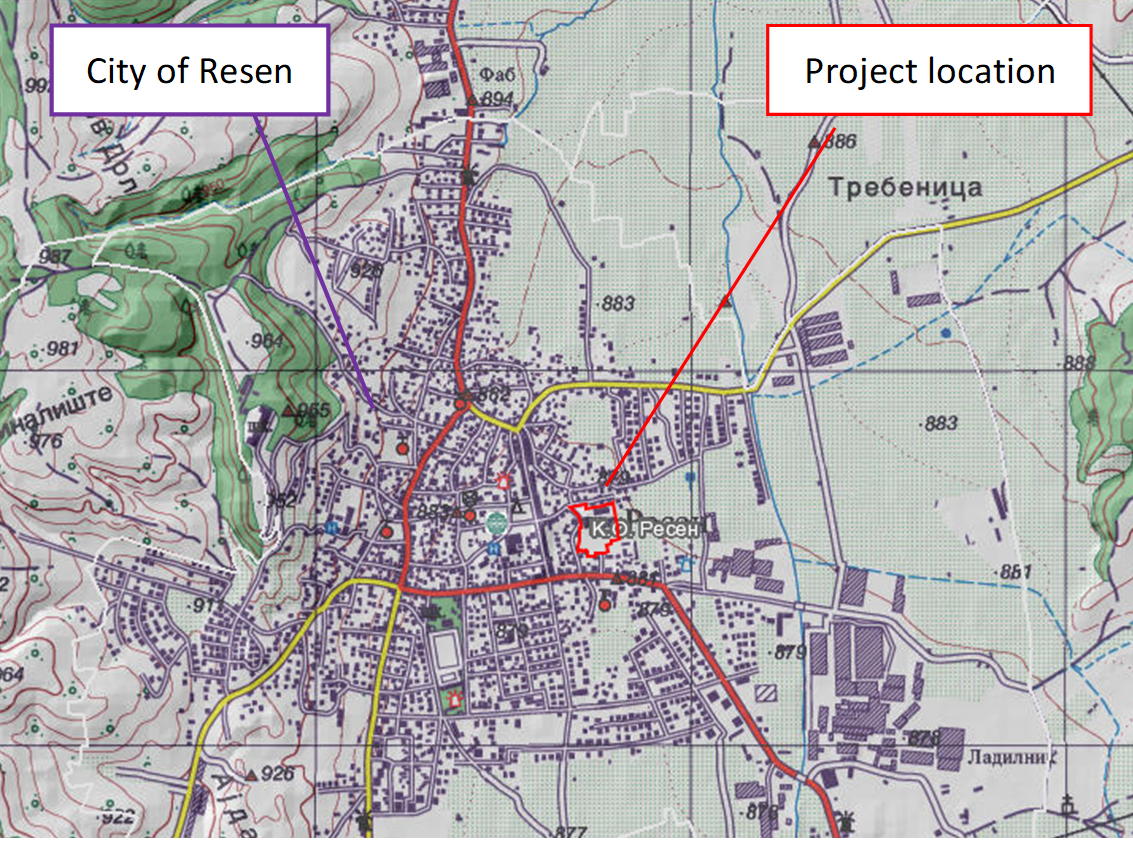 Слика 1Макролокација на проектната област во градот Ресен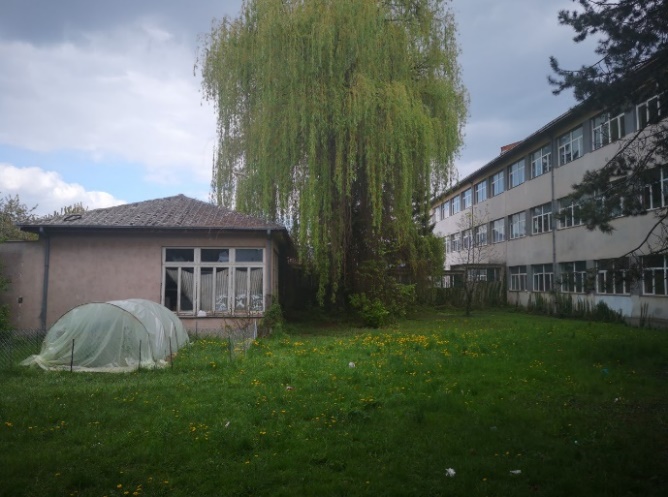 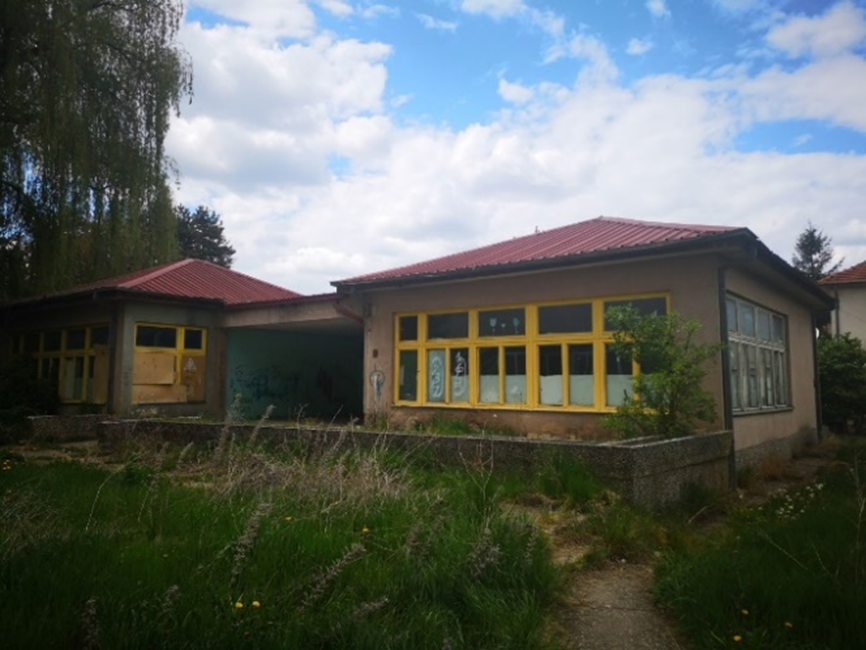 Слика 2Тековна состојба на градинката во Ресен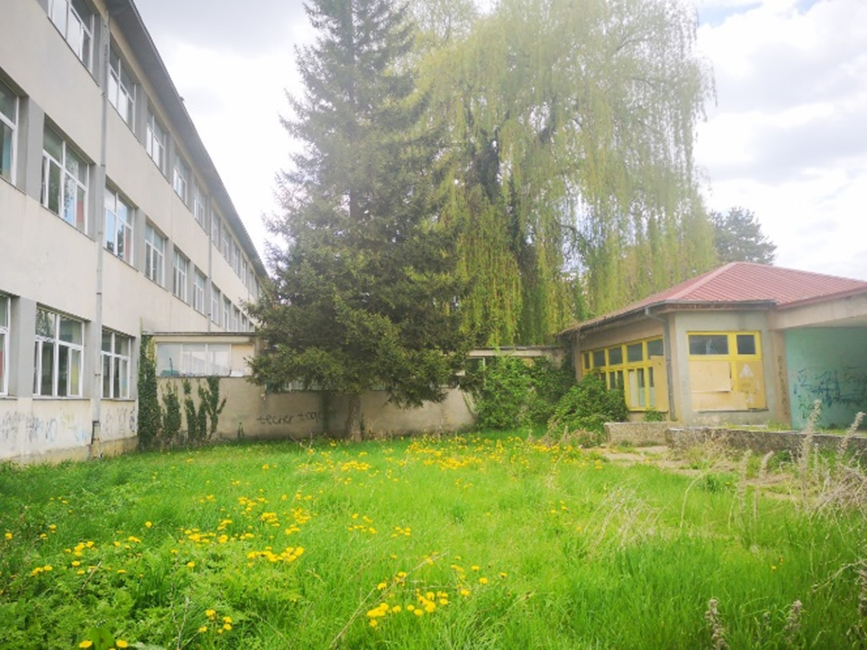 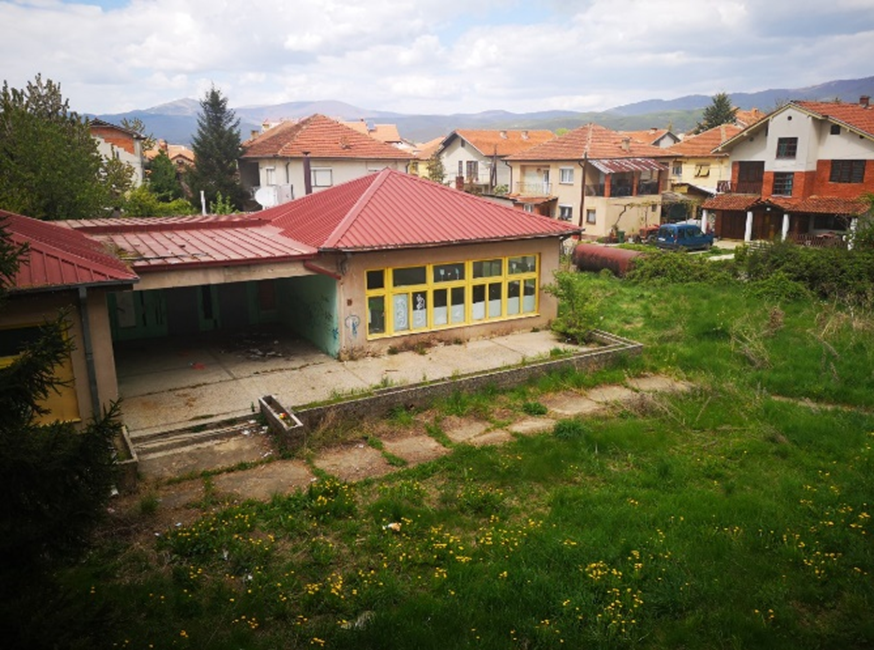 Слика 3 Тековна состојба на проектната локација во град Ресен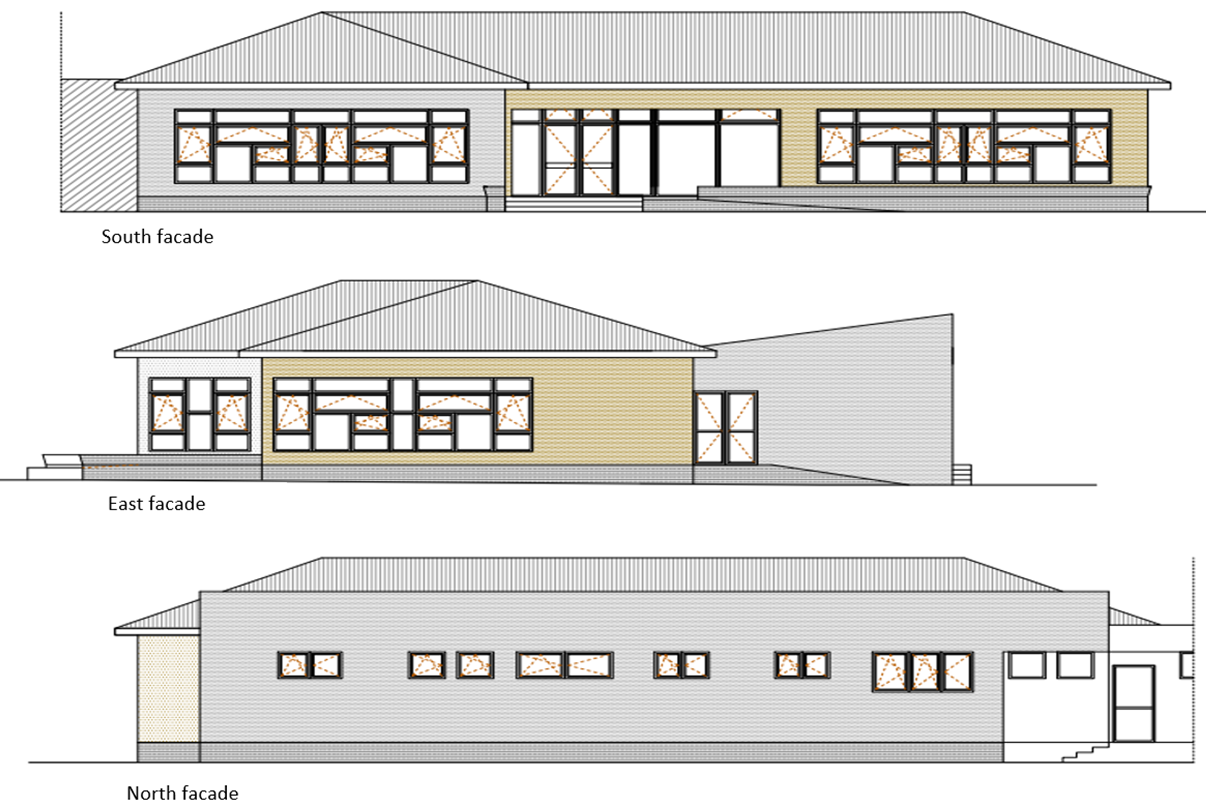 Слика 4Изглед на објектот по завршување на реновирањето и адаптацијатаМСАМатеријали кои содржат азбестЖС&СЖивотна средина и социјални аспектиУПОГУслуги за претшколско образование и грижаРУЖССПРамка за управување со животна средина и социјални прашањаПУЖССАПлан за управување со животна средина и социјални аспектиСЖССАСтандарди за животна средина и социјални аспектиЕУЕвропска унијаЗиБЗдравје и безбедностМБОРМеѓународна банка за обнова и развојМТСПМинистерство за труд и социјална политикаБТЛМБезбедносно-технички листови за материјалЗБРЗдравје и безбедност при работаЕСПЕдиница за спроведување на проектотЛЗОЛична заштитна опремаРМРепублика МакедонијаППСУПроект за подобрување на социјалните услугиВидови на проектни активностиПотребни документи за детална анализа за оценка на животната срединаСе применува за:1(ПУЖССА) Планови за управување со животна средина и социјални аспектиНова изградба на градинка (поставување на нова инфраструктура, очекувани значителни/умерени влијанија врз животната средина и социјалните аспекти, употреба на опасни материјали, итн.)2Чек-листа за ПУЖССАРеновирање/адаптација на постојна градинка / училиштни објекти (подобрување на состојбата на функционалните карактеристики на објектот: замена на прозорци, рушење на ѕидови, промена на подот, ставање изолација, подобрување на фасадата, подобрување на методот на загревање/ладење, итн.)ДЕЛ 1: ИНСТИТУЦИОНАЛНИ & АДМИНИСТРАТИВНИДЕЛ 1: ИНСТИТУЦИОНАЛНИ & АДМИНИСТРАТИВНИДЕЛ 1: ИНСТИТУЦИОНАЛНИ & АДМИНИСТРАТИВНИДЕЛ 1: ИНСТИТУЦИОНАЛНИ & АДМИНИСТРАТИВНИДЕЛ 1: ИНСТИТУЦИОНАЛНИ & АДМИНИСТРАТИВНИДЕЛ 1: ИНСТИТУЦИОНАЛНИ & АДМИНИСТРАТИВНИДржаваРепублика Северна МакедонијаРепублика Северна МакедонијаРепублика Северна МакедонијаРепублика Северна МакедонијаРепублика Северна МакедонијаНазив на под-проектПроект за подобрување на социјалните услуги, Република Северна МакедонијаПроект за подобрување на социјалните услуги, Република Северна МакедонијаПроект за подобрување на социјалните услуги, Република Северна МакедонијаПроект за подобрување на социјалните услуги, Република Северна МакедонијаПроект за подобрување на социјалните услуги, Република Северна МакедонијаОпфат на под-проектот и конкретни активностиРеновирање/адаптација на постојни простории во рамки на ОУ“Гоце Делчев”во Ресен, општина РесенРеновирање/адаптација на постојни простории во рамки на ОУ“Гоце Делчев”во Ресен, општина РесенРеновирање/адаптација на постојни простории во рамки на ОУ“Гоце Делчев”во Ресен, општина РесенРеновирање/адаптација на постојни простории во рамки на ОУ“Гоце Делчев”во Ресен, општина РесенРеновирање/адаптација на постојни простории во рамки на ОУ“Гоце Делчев”во Ресен, општина РесенИнституционални аранжмани(Име и контакти)СБ (Лидер на проектен тим)Управување со проектУправување со проектЛокален партнер и/или КорисникЛокален партнер и/или КорисникИнституционални аранжмани(Име и контакти)Да се утврдиТел:е-пошта:Да се утврдиТел:е-пошта:Да се утврдиТел:е-пошта:Да се утврдиТел:е-пошта:Да се утврдиТел:е-пошта:Договори за спроведување(Име и контакти)Надзор над заштитни меркиНадзор на локален партнерНадзор на локален партнерНадзор на локален инспекторатИзведувачДоговори за спроведување(Име и контакти)Да се утврдиТел:е-пошта:Да се утврдиТел:е-пошта:Да се утврдиТел:е-пошта:Да се утврдиТел:е-пошта:Да се утврдиТел:е-пошта:Договори за спроведување(Име и контакти)Надзор** (По завршување на постапката, име иконтакт на Надзорот се додава во полињатаподолу).Надзор** (По завршување на постапката, име иконтакт на Надзорот се додава во полињатаподолу).Надзор** (По завршување на постапката, име иконтакт на Надзорот се додава во полињатаподолу).Надзор** (По завршување на постапката, име иконтакт на Надзорот се додава во полињатаподолу).Надзор** (По завршување на постапката, име иконтакт на Надзорот се додава во полињатаподолу).Договори за спроведување(Име и контакти)Се утврдува по завршување на постапката за јавна набавказа потребите на под-проектот.Се утврдува по завршување на постапката за јавна набавказа потребите на под-проектот.Се утврдува по завршување на постапката за јавна набавказа потребите на под-проектот.Се утврдува по завршување на постапката за јавна набавказа потребите на под-проектот.Се утврдува по завршување на постапката за јавна набавказа потребите на под-проектот.ОПИС НА ЛОКАЦИЈАОПИС НА ЛОКАЦИЈАОПИС НА ЛОКАЦИЈАОПИС НА ЛОКАЦИЈАОПИС НА ЛОКАЦИЈАОПИС НА ЛОКАЦИЈАНазив на локацијаГрадинка на ул.„Мите Трповски“, во рамки на основното училиште “Гоце Делчев”во град Ресен.Градинка на ул.„Мите Трповски“, во рамки на основното училиште “Гоце Делчев”во град Ресен.Градинка на ул.„Мите Трповски“, во рамки на основното училиште “Гоце Делчев”во град Ресен.Градинка на ул.„Мите Трповски“, во рамки на основното училиште “Гоце Делчев”во град Ресен.Градинка на ул.„Мите Трповски“, во рамки на основното училиште “Гоце Делчев”во град Ресен.Опис на локацијата (географски опис)Проектната област се наоѓа на катастарска парцела бр.4230/1, во градот Ресен.Во непосредна околина на проектната локација се наоѓаат: Голема река (450 m источно од локацијата), црква Св. Ѓорѓи (600 m западно од локацијата), текстилна фабрика “Swisslion Agroplod“ Ресен, итн.На микро ниво на проектната локација се наоѓаат: ул. “Мите Трповски“ (на западната страна од проектната локација и воедно претставува приод до локацијата), ОУ “Гоце Делчев” (на јужната страна од проектната локација); резиденцијални објекти (лоцирани покрај и во пошироката околина на проектната локација), комерцијални објекти, итн...Проектната област се наоѓа на катастарска парцела бр.4230/1, во градот Ресен.Во непосредна околина на проектната локација се наоѓаат: Голема река (450 m источно од локацијата), црква Св. Ѓорѓи (600 m западно од локацијата), текстилна фабрика “Swisslion Agroplod“ Ресен, итн.На микро ниво на проектната локација се наоѓаат: ул. “Мите Трповски“ (на западната страна од проектната локација и воедно претставува приод до локацијата), ОУ “Гоце Делчев” (на јужната страна од проектната локација); резиденцијални објекти (лоцирани покрај и во пошироката околина на проектната локација), комерцијални објекти, итн...Анекс 1: Информации за локација (слика од локација) [x]Д [] НАнекс 1: Информации за локација (слика од локација) [x]Д [] НАнекс 1: Информации за локација (слика од локација) [x]Д [] НКој е сопственик на земјиштето?Република Северна МакедонијаРепублика Северна МакедонијаАнекс 1: Информации за локација (слика од локација) [x]Д [] НАнекс 1: Информации за локација (слика од локација) [x]Д [] НАнекс 1: Информации за локација (слика од локација) [x]Д [] НГеографски описДржава:РСМРегион:Пелагониски регионОпштина:РесенНаселба:РесенДржава:РСМРегион:Пелагониски регионОпштина:РесенНаселба:РесенАнекс 1: Информации за локација (слика од локација) [x]Д [] НАнекс 1: Информации за локација (слика од локација) [x]Д [] НАнекс 1: Информации за локација (слика од локација) [x]Д [] НЗАКОНСКА РЕГУЛАТИВАЗАКОНСКА РЕГУЛАТИВАЗАКОНСКА РЕГУЛАТИВАЗАКОНСКА РЕГУЛАТИВАЗАКОНСКА РЕГУЛАТИВАЗАКОНСКА РЕГУЛАТИВАНаведување на националната и локалната законска регулатива и дозволи кои се применуваат на активноста(ите) за под-проектотЗакон за животна средина (Службен весник бр. 53/05,81/05,24/07,159/08, 83/2009, 124/2010, 51/2011, 123/12, 93/13, 163/13, 42/14, 44/15 129/15, 192/15, 39/16, 99/18);Закон за води (Службен весник бр. 87/08, 6 / 09, 161/09, 83/10, 51/11, 44/12, 163/13);Закон за отпад (Службен весник бр. 68/04, 71/04, 107/07, 102/08, 134/08, 124/10 и 51/11, 123/12, 147/13, 163/13, 146/15, 192/15);Листа на видови отпад (Службен весник бр. 100/05);Правилник за начинот на постапување со отпад од азбест и отпад од производи кои содржат азбест (Службен весник на РМ бр. 89/06)Закон за заштита на природата (Службен весник бр. 67/06, 16/06, 84/07, 59/12, 13/13, 163/13, 146/15);Закон за заштита од бучава (Службен весник бр. 79/07, 124/10, 47/11, 163/13, 146/15);Закон за хемикалии (Службен весник на Република Македонија бр. 145/10, 53/11, 164/13, 116/15 и 149/15);Закон за квалитет на амбиентниот воздух (Службен весник бр. 67/04 со измени бр. 92/07, 35/10, 47/11, 59/12, 163/13, 10/15, 146/15); Закон за заштита на културно наследство (Службен весник бр. 20/04, 115/07, 18/11, 148/11, 23/13, 137/13, 164/13, 38/14, 44/14);Закон за работните односи на Република Македонија (Службен весник бр. 62/05, 106/08, 161/08, 114/09,130/09, 50/10, 52/10, 124/10, 47/11, 11/12,39/12, 13/13, 25/13, 170/13, 187/13, 113/14, 20/15, 33/15, 72/15, 129/15, 27/16);Закон за безбедност и здравје при работа (Службен весник бр. 92/07, 136/11, 23/13, 25/13, 137/13, 164/13, 158/14, 15/15 и 129/15); Закон за здравствена заштита (Службен весник бр. 07/07, 44/11, 145/12, 87/13);Закон за слободен пристап до информации од јавен карактер (Службен весник на РМ бр. 13/06, 86/08, 06/10, 42/14, 148/15, 55/16);Закон за безбедност на сообраќајот (Службен весник на РМ бр. 169/15, 55/16);Закон за заштита на деца (Службен весник на РМ бр. 23/13, 12/14, 44/14, 144/14, 10/15, 25/15, 150/15, 192/15, 27/16, 163/17, 21/18 и 198 /18);Правилник за стандардите и нормативите за вршење на дејноста на установите за деца (Службен весник на РМ бр. 28/14, 40/14, 136/14, 71/15 и 170/16).Закон за животна средина (Службен весник бр. 53/05,81/05,24/07,159/08, 83/2009, 124/2010, 51/2011, 123/12, 93/13, 163/13, 42/14, 44/15 129/15, 192/15, 39/16, 99/18);Закон за води (Службен весник бр. 87/08, 6 / 09, 161/09, 83/10, 51/11, 44/12, 163/13);Закон за отпад (Службен весник бр. 68/04, 71/04, 107/07, 102/08, 134/08, 124/10 и 51/11, 123/12, 147/13, 163/13, 146/15, 192/15);Листа на видови отпад (Службен весник бр. 100/05);Правилник за начинот на постапување со отпад од азбест и отпад од производи кои содржат азбест (Службен весник на РМ бр. 89/06)Закон за заштита на природата (Службен весник бр. 67/06, 16/06, 84/07, 59/12, 13/13, 163/13, 146/15);Закон за заштита од бучава (Службен весник бр. 79/07, 124/10, 47/11, 163/13, 146/15);Закон за хемикалии (Службен весник на Република Македонија бр. 145/10, 53/11, 164/13, 116/15 и 149/15);Закон за квалитет на амбиентниот воздух (Службен весник бр. 67/04 со измени бр. 92/07, 35/10, 47/11, 59/12, 163/13, 10/15, 146/15); Закон за заштита на културно наследство (Службен весник бр. 20/04, 115/07, 18/11, 148/11, 23/13, 137/13, 164/13, 38/14, 44/14);Закон за работните односи на Република Македонија (Службен весник бр. 62/05, 106/08, 161/08, 114/09,130/09, 50/10, 52/10, 124/10, 47/11, 11/12,39/12, 13/13, 25/13, 170/13, 187/13, 113/14, 20/15, 33/15, 72/15, 129/15, 27/16);Закон за безбедност и здравје при работа (Службен весник бр. 92/07, 136/11, 23/13, 25/13, 137/13, 164/13, 158/14, 15/15 и 129/15); Закон за здравствена заштита (Службен весник бр. 07/07, 44/11, 145/12, 87/13);Закон за слободен пристап до информации од јавен карактер (Службен весник на РМ бр. 13/06, 86/08, 06/10, 42/14, 148/15, 55/16);Закон за безбедност на сообраќајот (Службен весник на РМ бр. 169/15, 55/16);Закон за заштита на деца (Службен весник на РМ бр. 23/13, 12/14, 44/14, 144/14, 10/15, 25/15, 150/15, 192/15, 27/16, 163/17, 21/18 и 198 /18);Правилник за стандардите и нормативите за вршење на дејноста на установите за деца (Службен весник на РМ бр. 28/14, 40/14, 136/14, 71/15 и 170/16).Закон за животна средина (Службен весник бр. 53/05,81/05,24/07,159/08, 83/2009, 124/2010, 51/2011, 123/12, 93/13, 163/13, 42/14, 44/15 129/15, 192/15, 39/16, 99/18);Закон за води (Службен весник бр. 87/08, 6 / 09, 161/09, 83/10, 51/11, 44/12, 163/13);Закон за отпад (Службен весник бр. 68/04, 71/04, 107/07, 102/08, 134/08, 124/10 и 51/11, 123/12, 147/13, 163/13, 146/15, 192/15);Листа на видови отпад (Службен весник бр. 100/05);Правилник за начинот на постапување со отпад од азбест и отпад од производи кои содржат азбест (Службен весник на РМ бр. 89/06)Закон за заштита на природата (Службен весник бр. 67/06, 16/06, 84/07, 59/12, 13/13, 163/13, 146/15);Закон за заштита од бучава (Службен весник бр. 79/07, 124/10, 47/11, 163/13, 146/15);Закон за хемикалии (Службен весник на Република Македонија бр. 145/10, 53/11, 164/13, 116/15 и 149/15);Закон за квалитет на амбиентниот воздух (Службен весник бр. 67/04 со измени бр. 92/07, 35/10, 47/11, 59/12, 163/13, 10/15, 146/15); Закон за заштита на културно наследство (Службен весник бр. 20/04, 115/07, 18/11, 148/11, 23/13, 137/13, 164/13, 38/14, 44/14);Закон за работните односи на Република Македонија (Службен весник бр. 62/05, 106/08, 161/08, 114/09,130/09, 50/10, 52/10, 124/10, 47/11, 11/12,39/12, 13/13, 25/13, 170/13, 187/13, 113/14, 20/15, 33/15, 72/15, 129/15, 27/16);Закон за безбедност и здравје при работа (Службен весник бр. 92/07, 136/11, 23/13, 25/13, 137/13, 164/13, 158/14, 15/15 и 129/15); Закон за здравствена заштита (Службен весник бр. 07/07, 44/11, 145/12, 87/13);Закон за слободен пристап до информации од јавен карактер (Службен весник на РМ бр. 13/06, 86/08, 06/10, 42/14, 148/15, 55/16);Закон за безбедност на сообраќајот (Службен весник на РМ бр. 169/15, 55/16);Закон за заштита на деца (Службен весник на РМ бр. 23/13, 12/14, 44/14, 144/14, 10/15, 25/15, 150/15, 192/15, 27/16, 163/17, 21/18 и 198 /18);Правилник за стандардите и нормативите за вршење на дејноста на установите за деца (Службен весник на РМ бр. 28/14, 40/14, 136/14, 71/15 и 170/16).Закон за животна средина (Службен весник бр. 53/05,81/05,24/07,159/08, 83/2009, 124/2010, 51/2011, 123/12, 93/13, 163/13, 42/14, 44/15 129/15, 192/15, 39/16, 99/18);Закон за води (Службен весник бр. 87/08, 6 / 09, 161/09, 83/10, 51/11, 44/12, 163/13);Закон за отпад (Службен весник бр. 68/04, 71/04, 107/07, 102/08, 134/08, 124/10 и 51/11, 123/12, 147/13, 163/13, 146/15, 192/15);Листа на видови отпад (Службен весник бр. 100/05);Правилник за начинот на постапување со отпад од азбест и отпад од производи кои содржат азбест (Службен весник на РМ бр. 89/06)Закон за заштита на природата (Службен весник бр. 67/06, 16/06, 84/07, 59/12, 13/13, 163/13, 146/15);Закон за заштита од бучава (Службен весник бр. 79/07, 124/10, 47/11, 163/13, 146/15);Закон за хемикалии (Службен весник на Република Македонија бр. 145/10, 53/11, 164/13, 116/15 и 149/15);Закон за квалитет на амбиентниот воздух (Службен весник бр. 67/04 со измени бр. 92/07, 35/10, 47/11, 59/12, 163/13, 10/15, 146/15); Закон за заштита на културно наследство (Службен весник бр. 20/04, 115/07, 18/11, 148/11, 23/13, 137/13, 164/13, 38/14, 44/14);Закон за работните односи на Република Македонија (Службен весник бр. 62/05, 106/08, 161/08, 114/09,130/09, 50/10, 52/10, 124/10, 47/11, 11/12,39/12, 13/13, 25/13, 170/13, 187/13, 113/14, 20/15, 33/15, 72/15, 129/15, 27/16);Закон за безбедност и здравје при работа (Службен весник бр. 92/07, 136/11, 23/13, 25/13, 137/13, 164/13, 158/14, 15/15 и 129/15); Закон за здравствена заштита (Службен весник бр. 07/07, 44/11, 145/12, 87/13);Закон за слободен пристап до информации од јавен карактер (Службен весник на РМ бр. 13/06, 86/08, 06/10, 42/14, 148/15, 55/16);Закон за безбедност на сообраќајот (Службен весник на РМ бр. 169/15, 55/16);Закон за заштита на деца (Службен весник на РМ бр. 23/13, 12/14, 44/14, 144/14, 10/15, 25/15, 150/15, 192/15, 27/16, 163/17, 21/18 и 198 /18);Правилник за стандардите и нормативите за вршење на дејноста на установите за деца (Службен весник на РМ бр. 28/14, 40/14, 136/14, 71/15 и 170/16).Закон за животна средина (Службен весник бр. 53/05,81/05,24/07,159/08, 83/2009, 124/2010, 51/2011, 123/12, 93/13, 163/13, 42/14, 44/15 129/15, 192/15, 39/16, 99/18);Закон за води (Службен весник бр. 87/08, 6 / 09, 161/09, 83/10, 51/11, 44/12, 163/13);Закон за отпад (Службен весник бр. 68/04, 71/04, 107/07, 102/08, 134/08, 124/10 и 51/11, 123/12, 147/13, 163/13, 146/15, 192/15);Листа на видови отпад (Службен весник бр. 100/05);Правилник за начинот на постапување со отпад од азбест и отпад од производи кои содржат азбест (Службен весник на РМ бр. 89/06)Закон за заштита на природата (Службен весник бр. 67/06, 16/06, 84/07, 59/12, 13/13, 163/13, 146/15);Закон за заштита од бучава (Службен весник бр. 79/07, 124/10, 47/11, 163/13, 146/15);Закон за хемикалии (Службен весник на Република Македонија бр. 145/10, 53/11, 164/13, 116/15 и 149/15);Закон за квалитет на амбиентниот воздух (Службен весник бр. 67/04 со измени бр. 92/07, 35/10, 47/11, 59/12, 163/13, 10/15, 146/15); Закон за заштита на културно наследство (Службен весник бр. 20/04, 115/07, 18/11, 148/11, 23/13, 137/13, 164/13, 38/14, 44/14);Закон за работните односи на Република Македонија (Службен весник бр. 62/05, 106/08, 161/08, 114/09,130/09, 50/10, 52/10, 124/10, 47/11, 11/12,39/12, 13/13, 25/13, 170/13, 187/13, 113/14, 20/15, 33/15, 72/15, 129/15, 27/16);Закон за безбедност и здравје при работа (Службен весник бр. 92/07, 136/11, 23/13, 25/13, 137/13, 164/13, 158/14, 15/15 и 129/15); Закон за здравствена заштита (Службен весник бр. 07/07, 44/11, 145/12, 87/13);Закон за слободен пристап до информации од јавен карактер (Службен весник на РМ бр. 13/06, 86/08, 06/10, 42/14, 148/15, 55/16);Закон за безбедност на сообраќајот (Службен весник на РМ бр. 169/15, 55/16);Закон за заштита на деца (Службен весник на РМ бр. 23/13, 12/14, 44/14, 144/14, 10/15, 25/15, 150/15, 192/15, 27/16, 163/17, 21/18 и 198 /18);Правилник за стандардите и нормативите за вршење на дејноста на установите за деца (Службен весник на РМ бр. 28/14, 40/14, 136/14, 71/15 и 170/16).КОНСУЛТАЦИИ СО ЈАВНОСТАКОНСУЛТАЦИИ СО ЈАВНОСТАКОНСУЛТАЦИИ СО ЈАВНОСТАКОНСУЛТАЦИИ СО ЈАВНОСТАКОНСУЛТАЦИИ СО ЈАВНОСТАКОНСУЛТАЦИИ СО ЈАВНОСТАДа се идентификува кога / каде ќе се реализира процесот на консултации со јавноста  и кои се забелешките од консултираните засегнати страниНацрт Чек-листата за Планот за управување со животната средина и социјалните аспекти (ПУЖССА) (за проектите со умерен ризик) ќе биде достапна за јавноста во период од 14 дена на веб-страницата на општина Ресен и на веб-страницата на ЕСП на МТСП.Сите релевантни забелешки и сугестии добиени од страна на засегнатите страни ќе бидат вклучени во финалната чек-листа за ПУЖССА и ќе бидат доставени до ЕСП за одобрување од страна на експертот за животна средина од МТСП и експертот од Светска банка.Одобрената конечна верзија на Чек-листата на ПУЖССА треба да се вклучи во договорот за грант со предлагачот и релевантните тендерски документи и градежните договори.Сѐ уште не е организирана јавна расправа.Нацрт Чек-листата за Планот за управување со животната средина и социјалните аспекти (ПУЖССА) (за проектите со умерен ризик) ќе биде достапна за јавноста во период од 14 дена на веб-страницата на општина Ресен и на веб-страницата на ЕСП на МТСП.Сите релевантни забелешки и сугестии добиени од страна на засегнатите страни ќе бидат вклучени во финалната чек-листа за ПУЖССА и ќе бидат доставени до ЕСП за одобрување од страна на експертот за животна средина од МТСП и експертот од Светска банка.Одобрената конечна верзија на Чек-листата на ПУЖССА треба да се вклучи во договорот за грант со предлагачот и релевантните тендерски документи и градежните договори.Сѐ уште не е организирана јавна расправа.Нацрт Чек-листата за Планот за управување со животната средина и социјалните аспекти (ПУЖССА) (за проектите со умерен ризик) ќе биде достапна за јавноста во период од 14 дена на веб-страницата на општина Ресен и на веб-страницата на ЕСП на МТСП.Сите релевантни забелешки и сугестии добиени од страна на засегнатите страни ќе бидат вклучени во финалната чек-листа за ПУЖССА и ќе бидат доставени до ЕСП за одобрување од страна на експертот за животна средина од МТСП и експертот од Светска банка.Одобрената конечна верзија на Чек-листата на ПУЖССА треба да се вклучи во договорот за грант со предлагачот и релевантните тендерски документи и градежните договори.Сѐ уште не е организирана јавна расправа.Нацрт Чек-листата за Планот за управување со животната средина и социјалните аспекти (ПУЖССА) (за проектите со умерен ризик) ќе биде достапна за јавноста во период од 14 дена на веб-страницата на општина Ресен и на веб-страницата на ЕСП на МТСП.Сите релевантни забелешки и сугестии добиени од страна на засегнатите страни ќе бидат вклучени во финалната чек-листа за ПУЖССА и ќе бидат доставени до ЕСП за одобрување од страна на експертот за животна средина од МТСП и експертот од Светска банка.Одобрената конечна верзија на Чек-листата на ПУЖССА треба да се вклучи во договорот за грант со предлагачот и релевантните тендерски документи и градежните договори.Сѐ уште не е организирана јавна расправа.Нацрт Чек-листата за Планот за управување со животната средина и социјалните аспекти (ПУЖССА) (за проектите со умерен ризик) ќе биде достапна за јавноста во период од 14 дена на веб-страницата на општина Ресен и на веб-страницата на ЕСП на МТСП.Сите релевантни забелешки и сугестии добиени од страна на засегнатите страни ќе бидат вклучени во финалната чек-листа за ПУЖССА и ќе бидат доставени до ЕСП за одобрување од страна на експертот за животна средина од МТСП и експертот од Светска банка.Одобрената конечна верзија на Чек-листата на ПУЖССА треба да се вклучи во договорот за грант со предлагачот и релевантните тендерски документи и градежните договори.Сѐ уште не е организирана јавна расправа.ГРАДЕЊЕ НА ИНСТИТУЦИОНАЛНИ КАПАЦИТЕТИГРАДЕЊЕ НА ИНСТИТУЦИОНАЛНИ КАПАЦИТЕТИГРАДЕЊЕ НА ИНСТИТУЦИОНАЛНИ КАПАЦИТЕТИГРАДЕЊЕ НА ИНСТИТУЦИОНАЛНИ КАПАЦИТЕТИГРАДЕЊЕ НА ИНСТИТУЦИОНАЛНИ КАПАЦИТЕТИГРАДЕЊЕ НА ИНСТИТУЦИОНАЛНИ КАПАЦИТЕТИДали ќе има градење на капацитети?[x] Н или []Д[x] Н или []Д[x] Н или []Д[x] Н или []Д[x] Н или []ДДЕЛ 2: СКРИНИНГ НА ЖИВОТНА СРЕДИНА/СОЦИЈАЛНИ АСПЕКТИДЕЛ 2: СКРИНИНГ НА ЖИВОТНА СРЕДИНА/СОЦИЈАЛНИ АСПЕКТИДЕЛ 2: СКРИНИНГ НА ЖИВОТНА СРЕДИНА/СОЦИЈАЛНИ АСПЕКТИДЕЛ 2: СКРИНИНГ НА ЖИВОТНА СРЕДИНА/СОЦИЈАЛНИ АСПЕКТИДали активноста на локацијата вклучува кој било од следните потенцијални прашања/ризици:Активност Статус Дополнителни упатувањаДали активноста на локацијата вклучува кој било од следните потенцијални прашања/ризици:A. Општи условиВиди Дел АДали активноста на локацијата вклучува кој било од следните потенцијални прашања/ризици:Б. Општи активности за реновирање/адаптацијаТранспорт специфичен за локацијатаЗголемена прашина и бучава од активностите за реновирање/ адаптацијаГенерирање на отпад Транспорт на материјали и отпад[x] Да [ ] НеАко одговорот е „Да“, види Дел А, Б подолуДали активноста на локацијата вклучува кој било од следните потенцијални прашања/ризици:Ц. Дали активностите за реновирање/адаптација се реализираат во близина на водни тела како на пример реки, езера, итн.?Зголемени седименти во водните телаПромена на воден проток Загадување на водата поради времено одлагање на отпад или истекување[x] Да [ ] НеАко одговорот е „Да“, види Дел А, Б, Ц подолуДали активноста на локацијата вклучува кој било од следните потенцијални прашања/ризици:Д.Близина на историски објекти или областиРизик од оштетување на познати/ непознати историски објекти/области [ ] Да [x] НеАко одговорот е „Да“, види Дел А, Б, Д подолуДали активноста на локацијата вклучува кој било од следните потенцијални прашања/ризици:E. Безбедност на сообраќај и пешациТранспорт специфичен за локацијатаЛокацијата е во населена област[x] Да [ ] НеАко одговорот е „Да“, види Дел А, Б, Е подолуДали активноста на локацијата вклучува кој било од следните потенцијални прашања/ризици:Ф. Употреба на опасни или токсични материјали и генерирање на опасен отпадОтстранување и одлагање на токсичен и/или опасен отпад во текот на активностите за реновирањеСкладирање на моторни масла и средства за подмачкување[x] Да [ ] НеАко одговорот е „Да“, види Дел А, Б, Ф подолуДали активноста на локацијата вклучува кој било од следните потенцијални прашања/ризици:Г. Генерирање на отпад од азбест при рушење на делови од постоечката градинка (кров, ѕидови, под)[] Да [x ] НеАко одговорот е „Да“, види Дел А, Б, Г подолуДали активноста на локацијата вклучува кој било од следните потенцијални прашања/ризици:Х. Замена/отстранување на сијалици со жива[ ] Да [x] НеАко одговорот е „Да“, види Дел А, Б, Х подолуДали активноста на локацијата вклучува кој било од следните потенцијални прашања/ризици:И. Демонтирање на подземни инсталации[x] Да [] НеАко одговорот е „Да“, види Дел А, Б, И подолуАКТИВНОСТ ПАРАМЕТАРЧЕК-ЛИСТА ЗА МЕРКИ ЗА УБЛАЖУВАЊЕA. Општи условиБезбедност и здравје при работа за работницитеМерки за БЗР:Локалните градежни инспекторати и инспекторатите за животна средина и заедниците во Општината треба да се известат за проектните активности реновирање/адаптација на постојната градинка;Јавноста во Општината треба да се извести за работите преку соодветно известување во медиумите и/или на јавно достапни места (вклучително со местото на извршување на работите, информативна табла на општината и веб-страницата на општината www.xy.com); Обезбедени се сите законски потребни дозволи за проектните активности;Подготовка и спроведување на Планот за управување со локацијата;Соодветната инсталација на знаци на проектната локација ќе ги информира работниците за клучните правила и прописи кои треба да се следат;Обезбедување на соодветно одбележување во и надвор од местото на реконструкција; Поставување на ленти за предупредување за забранет пристап за невработени, а особено за деца/ученици.Целата работа ќе се извршува на безбеден и дисциплиниран начин дизајниран за минимизирање на влијанијата врз работниците, граѓаните на проектната локација и животната средина;Мерки за БЗР за работниците:Со опремата треба да ракува само искусен и обучен персонал, со што ќе се намали ризикот од несреќи;Ангажираните работници ќе ја почитуваат меѓународната добра практика (секогаш ќе носат соодветни капи, маски и безбедносни очила, појаси и заштитни обувки);Треба да се применуваат мерки за БЗР (прва помош, заштитна облека за работниците, соодветни машини и алатки);Противпожарни мерки:Треба да се осигури дека постојано има расположливи противпожарни уреди во случај на пожар или друга штета. Работниците се известени каде се наоѓаат тие уреди и истите се соодветно одбележани. Нивото на противпожарната опрема мора да се оцени и евалуира преку стандардна проценка на ризик;На локацијата има назначено лице одговорно за заштита од пожар; Сите вработени се запознаени со постапките во случај на пожар;Треба да се одржува чистотата на делот од локацијата каде нема градежни активности.A. Општи условиСпречување на несреќиНа проектната локација треба да има пакет за спречување на истекување за да се спречи понатамошно ширење на истекувањето;Противпожарните апарати треба да бидат во функционална состојба;Работната локација треба да се заштити со лента за предупредување;Градежната машинерија и опрема треба да бидат во соодветна работна состојба.B. Општи активности за реновирање/адаптацијаЕмисии во воздух и квалитет на воздухПри превоз на отпад/материјали, возилата мора да бидат покриени за да се намалат емисиите од прашина;За да се минимизира прашината, градежните материјали треба да се чуваат на соодветни места и да се покријат;Целата машинерија треба да се опреми со соодветна опрема за контрола на емисии;Редовно миење на патните транспортни возила и тркала, на претходно утврдени места кои се опремени со, најмалку, колектор за масло и нафта;Осигурување дека сите возила и машинерија користат бензин од официјални извори (лиценцирани бензински станици) и гориво кое е определено за машинеријата и од страна на производителот на возила;Осигурување редовно одржување и атестирање на сите транспортни возила и машинерија;Активностите поврзани со чистење мора да се извршуваат во текот на утврденото работно време и треба да се искористат временските услови за да се избегне навлегување на прашина во соседната област.B. Општи активности за реновирање/адаптацијаВознемирување од бучаваНивото на бучава не смее да го надминува националното ниво (согласно националната законска регулатива и барањата од ЕУ);Активностите поврзани со реновирањето/адаптацијата не смее да се извршуваат во текот на ноќта, а работите на локацијата се ограничени на периодот од 7.00 до 19.00;На целата градежна опрема треба да се применат мерки за сузбивање на бучавата. Во текот на работењето, капаците на моторите на генераторите, воздушните компресори и другата механичка опрема треба да бидат затворени. Ако возилата или опремата не се во добра работна состојба, на градежникот може да му биде наложено да го отстрани таквото возило или машинерија од локацијата;Ефективно одржување на механичката опрема.B. Општи активности за реновирање/адаптацијаУправување со отпадРазличните видови отпад кои може да се генерираат на градежната локација треба да се идентификуваат и класифицираат согласно Листата на отпад (Службен весник бр.100/05);Се обезбедуваат контејнери за секоја идентификувана категорија на отпад во доволни количества и истите се поставуваат за одвоено собирање отпад;Најголемата фракција на отпад се класифицира во Глава 17 Отпад " Шут од градење и рушење (вклучувајќи ископана почва од загадени подрачја) со шифра 17 01 – Отпад од бетон, асфалт, 17 05 04 – Ископана почва, 17 09 04 – Мешан отпад од градилиште;Мала количина на цврст комунален отпад (пијалаци, храна), како и отпад од пакување (шишиња, хартија, стакло, итн.);Комуналното претпријатие за собирање на отпад е одговорно за собирањето на комуналниот и интертен отпад и превозот на тој отпад во Општината. Отпадот се отстранува на локалната депонија. За очекуваните видови отпад што произлегува од активностите за чистење и реновирање/ адаптација, ќе се утврдат патеки и места за собирање и отстранување на отпад;Градежниот отпад ќе се одвојува од општиот отпад, течниот и хемискиот отпад на локацијата, преку негово сортирање во соодветни контејнери;Евиденцијата за отстранување на отпад (документ за отпад) редовно се ажурира и архивира;Градежниот отпад ќе го собираат и отстрануваат само лиценцирани собирачи на отпад;Целата евиденција за отстранетиот отпад ќе се чува како доказ за соодветно управување;Градежниот отпад од локацијата треба веднаш да се отстрани и повторно да се употреби, ако е возможно;За потенцијалниот опасен отпад (моторно масло, гориво од возила), потребно е да се назначи овластен собирач за целите на негово соодветно собирање и отстранување;Материјалите треба да се покријат при транспортот за да се избегне дисперзија на отпад;Треба да се забрани горење на градежен отпад.B. Општи активности за реновирање/адаптацијаВода и почваДоколку настане истекување на опасни материи, истото треба да се запре и отстрани, а потоа местото треба да се исчисти и да се следат постапките и мерките за управување со опасен отпад;Во случај на истекување кое произлегува од активностите, за да се избегне контаминација на областа, истото е потребно да се собере на самото место и да се стави во времен базен;Забрането е времено или конечно отстранување на каков било отпад во близина на водни текови;Забрането е сервисирање на возила и машинерија на градилиштето;Потребно е да се спречи, колку што е можно, истекување на нафта и други загадувачи во водата и почвата. B. Општи активности за реновирање/адаптацијаЗаштита на природатаСобирање генериран отпад на секојдневна основа, селекција на отпад, транспорт и конечно одлагање на соодветни места;По завршување на реновирањето/адаптацијата, локацијата треба да се врати во претходна состојба, а ако тоа не е возможно, со локацијата соодветно се управува. B. Општи активности за реновирање/адаптацијаУправување со транспорт и материјалиРутите за машините се јасно дефинирани; За дистрибуцијата на материјалите за градинката потребна е координација со Општината и потребно е истата соодветно да се информира; Изведувачот ќе преземе безбедносни мерки за спречување несреќи; Сите материјали кои се подложни на прашина се превезуваат во затворени или покриени камиони;Сите материјали кои се подложни на прашина и на временски услови треба да се заштитат од атмосферските влијанија со ветробрани, прекривки, да се навлажнуваат или да се преземат соодветни средства;Проектната област редовно се мете и чисти. Истечените материјали веднаш се отстрануваат од проектната област и се чистат;Пристапот до градежните возила и возилата за доставување на материјали е строго контролиран, особено при влажни временски услови;Треба да се осигури дека сите транспортни возила и машинерија се опремени со соодветна опрема за контрола на емисија, дека се редовно одржувани и атестирани.Ц. Дали активностите за реновирање/адаптација се реализираат во близина на водни тела како на пример реки, езера, итн.?Загадување на водаПотребно е да се спроведат добри градежни практики за да се избегне загадување на водата во реките/езерата;Организација на соодветно складирање, ракување и дневно полнење на опасните материјали;Забрането е времено или конечно складирање или отстранување на супстанции кои се штетни за водата (на пример, гориво за градежна машинерија, градежен отпад, итн.) во близина на/во река / езеро во пошироката  околина на проектните локации, за да се спречи негативно влијание врз квалитетот на водата и добриот еколошки статус на водните текови; Пристапните патишта до проектните локации треба да се одржуваат чисти за да се спречи насобирање на нафта и нечистотии кои може да се измијат или кои може да истечат при поројни дождови;E. Безбедност на сообраќај и пешациДиректни или индиректни опасности за јавниот сообраќај и децата и родителите и вработените во градинката поради реновирањето/ адаптацијатаГрадилиштето вклучително со регулирањето на сообраќајот се соодветно осигурани од Изведувачот.Ова вклучува, но не е ограничено на:Соседните заедници (кои се во близина на проектната локација и децата и родителите и вработените во градинката) треба навремено да се информираат за претстојните активности;Доколку сообраќајот околу проектната област е прекинат, Изведувачот во соработка со Општината треба да организираат алтернативни рути;Поставување на знаци, знаци за предупредување, бариери (вертикална сигнализација и знаци на градилиштетот): граѓаните (децата и родителите и вработените во градинката) ќе бидат предупредени за потенцијалните опасности;Потребно е да се обезбедат и постават соодветни ленти и ознаки за предупредување;Забранет пристап за невработени во рамките на оградениот простор (особено за деца и ученици);Воспоставување на посебен сообраќаен режим за возилата на изведувачот во текот на траењето на реновирањето/адаптацијата (заедно со вработените од општината и полицијата) и инсталација на знаци за да се осигури безбедност, проток на сообраќајот и пристап до земјиштето и објектите;Осигурување безбедност за пешаци. Посебен фокус на безбедноста на децата и родителите и вработените во градинката / училиштето ако проектните активности се извршуваат за времетраење на училишните часови (ограда на локацијата, инсталирање на безбедни коридори, итн.); Ф. Употреба на опасни или токсични материјали и генерирање на опасен отпадУправување со токсични/ опасни материјалииУправување со опасен отпадВременото складирање на локацијата на сите опасни или токсични супстанции (вклучително со отпадот) ќе се реализира во безбедни контејнери со ознаки за деталите во однос на составот, својствата и информации за ракување. Со хемикалиите се управува, се користат и се одлагаат, и се преземаат потребните мерки на претпазливост согласно Безбедносно-техничките листови за материјали (БТЛМ);Контејнерите во кои има запаллив или реактивен отпад мора да се поставени најмалку 15 метри од граничната линија на објектот. Големи количества гориво нема да се чуваат на локацијата;Контејнерите со опасни супстанции се поставуваат во непропусен контејнер за да се спречи истекување. Ваквиот контејнер ќе има секундарен заштитен систем како што се прегради (на пример, преграден контејнер), двојни ѕидови или слично. Секундарниот заштитен систем мора да биде без пукнатини, да може да го задржи истекувањето, и лесно да се празни;Контејнерите со опасни супстанции мора да се чуваат затворени, освен при додавање или вадење материјали/отпад.Со нив не смее да се ракува, да се отвораат или да се складираат на начин кој може да предизвика истекување; Опасниот отпад не треба да се меша и ќе се превезува и ракува само од страна на лиценцирани компании согласно националната регулатива; Опасниот отпад ќе се отстранува само во лиценцирани депонии или ќе се обработува во лиценцирани постројки за обработка; Нема да се користат бои со токсични состојки или растворувачи или бои базирани на олово.ДЕЛ 3: ПЛАН ЗА МОНИТОРИНГДЕЛ 3: ПЛАН ЗА МОНИТОРИНГДЕЛ 3: ПЛАН ЗА МОНИТОРИНГДЕЛ 3: ПЛАН ЗА МОНИТОРИНГДЕЛ 3: ПЛАН ЗА МОНИТОРИНГДЕЛ 3: ПЛАН ЗА МОНИТОРИНГКојпараметар ќе се следи?Каде ќе се следи параметарот?Како ќе се следи параметарот (што треба да се мери и како)?Кога ќе се следи параметарот (време и фреквенција)?Кој ќе го следи параметарот – (одговорност)?Колкав е трошокот поврзан со спроведувањето на следењетоПодготвителна фазаПодготвителна фазаПодготвителна фазаПодготвителна фазаПодготвителна фазаПодготвителна фазаБезбедност и здравје при работа за работницитеНа локацијатаПреку проверка дали има табла со информации за Инвеститорот, Изведувачот и Надзорот, оградувањето и одбележувањето на локацијата, за спречување на ризици за здравјето и безбедноста - механички повредии за обезбедување безбеден пристап и мобилност на сите кои се засегнати во близина на проектната локација во општина РесенПред започнувањето на работитеНадзор Претставник од ОпштинатаВклучено во проектен буџетОбезбедени сите потребнидозволиВо градотАдминистрација во РесенПроверка на ситепотребни документиПред започнување на работитеНадзор Претставник од ОпштинатаВклучено во проектен буџетСпречување на несреќиНа локацијатаСо проверка дали има пакети за истекување, протипожарни уреди, дали возилата и опремата се во работна состојба на проектната локација во општина РесенПред започнувањето на работитеНадзор Претставник од ОпштинатаВклучено во проектен буџетФаза на реновирање/адаптацијаФаза на реновирање/адаптацијаФаза на реновирање/адаптацијаФаза на реновирање/адаптацијаФаза на реновирање/адаптацијаФаза на реновирање/адаптацијаЕмисии во воздух и квалитет на воздухНа и околу локацијатаЗагадување на воздух, параметри за прашина, честициПо приговор или негативен инспекциски наодНадзор Буџет на изведувачВознемирување од бучаваНа локацијаТреба да се спроведе мерење на бучавата во случај на приговори и негативни наоди на инспекцијата.Редовно Изведувач;Акредитирана компанијаза мерење нанивото обезбедено од изведувачот;Овластен инспектор за животна средина, градежен инспектор, ПК на МТСПДел од редовните трошоци на ИзведувачотУправување со отпадНа локацијатаРевидирање на документацијата – идентификација на видот на отпад согласно Листата на отпад,- Визуелна инспекција дека отпадот се собира одделно во соодветно означени контејнери, истекувања.- прегледување на Договорот за отпади и лиценците на компаниите кои се ангажирани за собирање и отстранување на отпад На почеток на работите, потоа периодичноИзведувач - понудувачНадзор ОпштинаВклучено во проектен буџетВода и почваНа локацијата за реновирање/ адаптација и кадеработат машините ивозилатаВизуелни проверкиВо текот на работите, секојдневноИзведувач;Надзор наградежните работи;Овластен инспектор за животна средина,градежен инспектор,ПК на МТСПВклучено во проектен буџетКвалитет на водаСекое отстранување на отпад (цврст и течен) во близина на река/езеро како потенцијално загадување на добриот еколошки статус на водатаВизуелна проверка дали отпадот се отстранува во близина на река/езероРедовно Изведувач - понудувачВклучено во проектен буџетЗаштита на природатаНа локацијата и околу местото за реновирање/адаптацијаВизуелни проверкиПериодично Изведувач - понудувачНадзор ОпштинаВклучено во проектен буџетУправување со транспорт и материјалиНа локацијаВизуелни проверки за начинот на отстранување на материјалите и дали истите соодветно се транспортираатРедовно Надзор Дел од редовните трошоци на ИзведувачотЗагадување на водаПроверка за истекувања.Истекувањата се запрени, а контаминираната почва/ вода се отстранети, со третман на опасен отпад.Во случај на поголеми истекувања, тестирање на почвата/ водата за загадувачи и информирање на инспекторатот за животна средина.Следење на нивните насокиВизуелно.Лабораториски тестови за поголеми истекувања.Редовно Надзор, инспекцијаДел од редовните трошоци на ИзведувачотДиректни или индиректни опасности за јавниот сообраќај и децата и родителите и вработените во градинката поради реновирањето/ адаптацијатаНа локацијатаПроверка на документацијата:- Дали се известени сите надлежни органи,- Дали се обезбедени сите потребни дозволи и одобренија,Визуелна проверка на транспортот на материјали, коридори и премини за деца, родители и вработени во градинката, регулирање на сообраќај, итн.Континуирано Изведувач - понудувачВклучено во проектен буџетУправување со токсични/ опасни материјалииУправување со опасен отпадВизуелна проценка на локацијатаСоодветното ракување и складирање се проверува согласно Безбедносно-техничките листи на материјали (БТЛМ)-Визуелна инспекција и преглед на документ во однос на:- Соодветното собирање и складирање на опасните и токсичните супстанции (вклучително со гориво) и отпад- Транспорт на опасен отпад само од страна на овластени компании,- Преглед на декларациите на купените бои и растворувачи (избегнување на опасни бои и растворувачи)Континуирано, кога се отстрануваат остатоцитеНадзор,Инспекција Изведувач - понудувачНадзор Дел од редовните трошоци на ИзведувачотВклучено во проектен буџетУправување со токсичен / опасен отпад што содржи азбестНа местото за реконструкцијаПреглед на документацијата – идентификација на отпадот што содржи азбест согласно Листата на отпадНа почеток на работатаИзведувач – понудувач Надзор /Вработени од општината (комунален инспектор и инспектор за животна средина)Вклучено во проектен буџетВремено складирање на отстранети материјали што содржат азбест и жива, соодветно пакување и означувањеВо одделна просторија / подрум на зградата или во дворотВизуелни проверкиСекојдневно Изведувач - понудувачСлужбеници во градинкатаВклучено во проектен буџетОперативна фазаОперативна фазаОперативна фазаОперативна фазаОперативна фазаОперативна фазаПлан за редовно одржување на градинката/Преглед на Планот за редовно и превентивно одржувуањеПред почеток на работењето на градинкатаПретставници од ОпштинатаКомунален инспекторОдговорни лица вработени во градинкатаОпштински буџетПлан за управување со отпад/Преглед на планот за управување со отпад на новоизградената градинкаПред почеток на работењето на градинкатаПретставници од ОпштинатаКомунален инспекторОдговорни лица вработени во градинкатаОпштински буџетКвалитет и потрошувачка на мазут (кој се користи за греење)Можна употреба на повеќе енергетски ефикасен и еколошки извор за греење во иднинаКај  котелот / резервоарот за греење за школото (истиот ќе се користи и за греење на градинка)Земање на примероци од лиценцирана компанија/Назначено лице од градинката (на пр. хаузмајсторот)Записите е потребно да се вршат на дневна основа во текот на зимскиот периодПретставници од Општината Комунален инспектор Одговорни лица вработени во градинката/